UNIVERSIDADE FEDERAL DE SANTA CATARINA
CENTRO DE CIÊNCIAS JURÍDICAS
COORDENADORIA DE MONOGRAFIA

ATA DE SESSÃO DE DEFESA DE TCCAos xx dias do mês de nome do mês do ano de 201x, às xx horas e xx minutos, na Sala xx do CCJ, foi realizada a defesa pública do Trabalho de Conclusão de Curso (TCC) intitulado “Título do TCC” , elaborado pelo(a) acadêmico(a) Nome do aluno, matrícula nº matrícula, composta pelos membros nome do orientador e dos membros avaliadores, abaixo assinados, obteve a aprovação com nota _______(_____________), cumprindo o requisito legal previsto no art. 10 da Resolução nº 09/2004/CES/CNE, regulamentado pela Universidade Federal de Santa Catarina, através da Resolução nº 01/CCGD/CCJ/2014.( ) Aprovação Integral
( ) Aprovação Condicionada aos seguintes reparos, sob fiscalização do Prof. OrientadorFlorianópolis, xx de mês de 201x.
UNIVERSIDADE FEDERAL DE SANTA CATARINA
CENTRO DE CIÊNCIAS JURÍDICAS
COLEGIADO DO CURSO DE GRADUAÇÃO EM DIREITO

TERMO DE APROVAÇÃO
O presente Trabalho de Conclusão de Curso, intitulado  “Título do TCC”, elaborado pelo(a) acadêmico(a) “Nome do aluno”, defendido em xx/xx/201x e aprovado pela Banca Examinadora composta pelos membros abaixo assinados, obteve aprovação com nota _______(_____________), cumprindo o requisito legal previsto no art. 10 da Resolução nº 09/2004/CES/CNE, regulamentado pela Universidade Federal de Santa Catarina, através da Resolução nº 01/CCGD/CCJ/2014.Florianópolis, xx de Novembro de 201x
Universidade Federal de Santa Catarina
Centro de Ciências Jurídicas
COORDENADORIA DO CURSO DE DIREITO

TERMO DE RESPONSABILIDADE PELO INEDITISMO DO TCC E 
ORIENTAÇÃO IDEOLÓGICA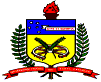 
Aluno(a): 
RG: 
CPF: 
Matrícula:  Título do TCC:  Orientador(a):  

Eu, nome do aluno , acima qualificado(a); venho, pelo presente termo, assumir integral responsabilidade pela originalidade e conteúdo ideológico apresentado no TCC de minha autoria, acima referidoFlorianópolis, XX de mês de 201X.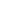 ________________________________________________
Nome completo do orientador Professor Orientador________________________________________________
Nome completo do avaliador Membro de Banca________________________________________________
Nome completo do avaliador
Membro de Banca________________________________________________
NOME DO ALUNO